Москва 2014г.Лабораторная работа 5.1.4. Использование калькулятора Windows в работе с сетевыми адресами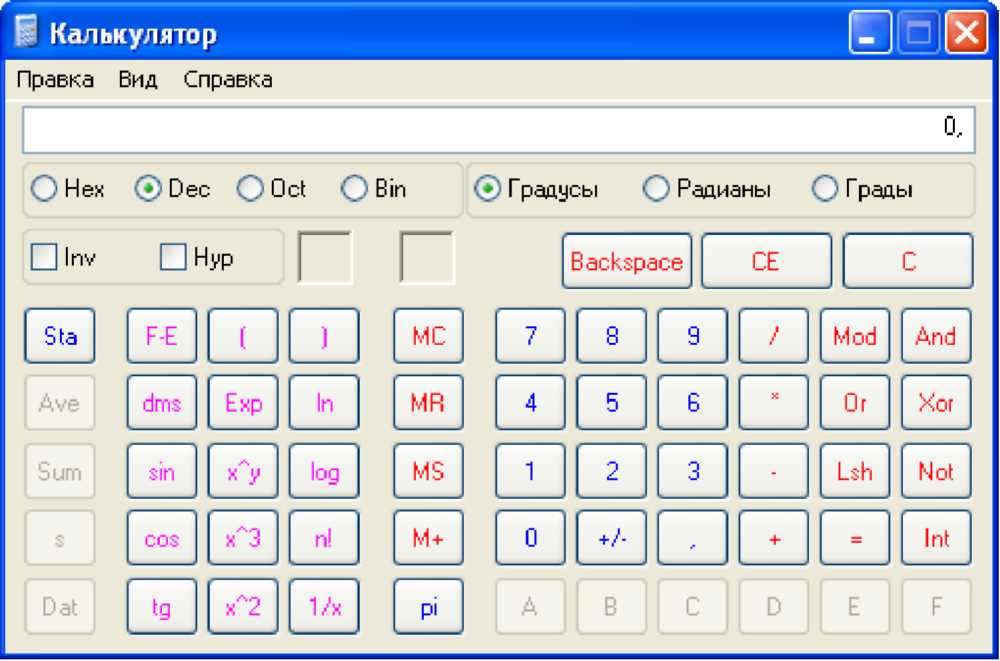 ЗадачиИзменить режим калькулятора Windows.С помощью калькулятора Windows представить числа в десятичной, двоичной и шестнадцатеричной системах счисления.С помощью калькулятора Windows определить число узлов в сети, представив его в степени двойки.Исходные данные / подготовкаСетевые техники работают на компьютерах и сетевых устройствах с двоичными, десятичными и шестнадцатеричными числами. В данной лабораторной работе требуется с помощью калькулятора Windows преобразовывать числа в двоичную, десятичную и шестнадцатеричную системы счисления. Также придется с помощью степенной функции определять число узлов, которым можно назначить адреса, на основе доступного числа разрядов.Требуются следующие ресурсы:	ПК с установленной ОС Windows 7 в работоспособном состоянии.Шаг 1. Включение калькулятора Windows и определение его режима работыа.	В меню «Пуск» и выберите «Все программы > Стандартные», а затем - «Калькулятор».
Альтернативный метод запуска приложения «Калькулятор» - открыть меню «Пуск», выбрать
команду «Выполнить», ввести calc и нажать клавишу ВВОД. Попробуйте оба метода.б.	После запуска приложения «Калькулятор» откройте меню «Вид».в.	Какой режим [Обычный | Инженерный] является активным в данный момент?Да в данный момент режим «Инженерный» является активнымг.	Выберите режим «Обычный». Это основной режим для простых вычислений. Сколько
математических функций доступно в этом режиме? 8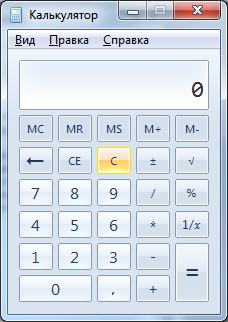 д.	В меню «Вид» выберите пункт режим «Инженерный».е.	Сколько математических функций доступно в этом режиме? 30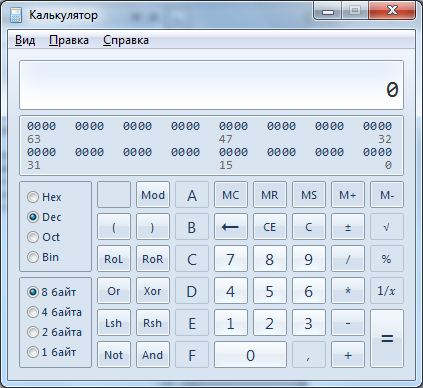 Шаг 2. Переход между системами счисленияа.	Перейдите в режим «Инженерный». Обратите внимание на доступные режимы систем
счисления - Hex (шестнадцатеричная), Dec (десятичная), Oct (восьмеричная) и Bin (двоичная).б.	Какая система счисления используется в данный момент? Десятичнаяв.	Какие цифры на цифровой клавиатуре активны в десятичном режиме? От 0 до 9Установите переключатель Bin (двоичная). Какие цифры на цифровой клавиатуре активны в данный момент? 0 и 1г.	Почему другие цифры недоступны? Потому что в двоичной системе используются только 0 и 1.Установите переключатель Hex (шестнадцатеричная).е.	Какие символы на цифровой клавиатуре активны в данный момент?На цифровой клавиатуре активны символы от 0 до 9 и буквы от A до Fж.	Установите переключатель Dec. С помощью кнопки мыши щелкните цифру 1, а затем - цифру 5 на цифровой клавиатуре. В поле введено десятичное число 15. Установите переключатель Bin.з.	Что стало с числом 15 в текстовом поле наверху окна? Число преобразовалось в двоичное – 1111.и.	Переключая режимы, числа преобразуются из одной системы счисления в другую. Снова перейдите в режим Dec. Число в окне вернется к десятичному виду. Выберите режим Hex.Восьмеричное – 17Шестнадцатеричное - Fк.   Какая шестнадцатеричная цифра (0- 9 или A - F) соответствует десятичному числу 15? Числу 15 в шестнадцатеричной системе соответствует Fл. Очистите окно от значения, представляющего число 15. Снова перейдите в режим Dec. Для ввода цифр можно использовать не только мышь, но и вспомогательную цифровую клавиатуру и клавиши с цифрами. С помощью вспомогательной цифровой клавиатуры, расположенной справа от клавиши ВВОД, введите число 22. Если число не появляется в поле калькулятора, нажмите клавишу «Num Lock», чтобы включить вспомогательную цифровую клавиатуру. После появления числа 22 в текстовом поле калькулятора с помощью клавиш с цифрами наверху клавиатуры добавьте 0 к числу 22 (после чего в поле должно отображаться 220). Установите переключатель Bin.м. Какое двоичное число соответствует десятичному числу 220? - 11011100н.  Очистите окно от значения, представляющего число 220. В режиме двоичной системы счисления введите следующее двоичное число: 11001100. Установите переключатель Dec.о.  Какое десятичное число соответствует двоичному числу 11011100? - 204р.   Преобразуйте следующие двоичные числа в десятичные.Шаг 3. Преобразование IP-адресов узлова.	У сетевых компьютеров обычно есть два адреса: IP-адрес и MAC-адрес Ethernet. Для удобства пользователей IP-адрес обычно представляется в виде точечно-десятичной нотации (группы десятичных чисел, разделенных десятичной точкой), например, 135.15.227.68. Каждый десятичный октет в адресе или маске можно преобразовать в 8 двоичных разрядов. Помните, что компьютер понимает только двоичные разряды. Если все 4 октета преобразовать в двоичную форму, сколько разрядов получится? Получится 32 разрядаб.	IP-адреса обычно представляются в виде четырех десятичных чисел, которые принимают значения в пределах от 0 до 255 и разделены точкой. Преобразуйте 4 части IP-адреса
192.168.10.2 в двоичную форму.Обратите внимание в предыдущей задаче на то, что число 10 преобразуется только в четыре цифры, а 2 - в две цифры. Так как в каждой позиции IP-адреса может быть указано любое число от 0 до 255, то для предоставления каждого такого числа обычно используется восемь цифр. В предыдущем примере для представления чисел 192 и 168 в двоичной форме требовалось восемь цифр, однако для представления чисел 10 и 2 столько цифр не требуется. Обычно к каждому преобразованному к двоичной форме числу IP-адреса слева добавляются нули (0), чтобы получить восемь двоичных цифр. Число 10 должно быть представлено в виде 00001010. Перед четырьмя значащими двоичными цифрами добавлены четыре нуля.В текстовом поле калькулятора в двоичном режиме введите цифры 00001010 и установите переключатель Dec.Какому десятичному числу соответствует 00001010? - 10Влияют ли «лидирующие» нули на число? Нет не влияютКак должно быть представлено число 2 (в предыдущем примере) восемью цифрами? – 00000010Шаг 4. Преобразование масок IP-подсетей узлова.   Маски подсетей, такие как 255.255.255.0, также представлены в виде десятичных чисел с разделительными точками. Маска подсети всегда состоит из четырех 8-разрядных октетов, каждый из которых представляется десятичным числом. За исключением десятичного числа 0 (все 8 двоичных разрядов - нули) и десятичного числа 255 (все 8 двоичных разрядов -единицы), у каждого октета будет некоторое количество единиц слева и некоторое число нулей справа. Преобразуйте 8 возможных десятичных значений октетов маски подсети в двоичную форму.б.  Преобразуйте четыре компонента маски подсети 255.255.255.0 в двоичную форму.Шаг 5. Преобразование адресов широковещательной рассылкиа.  Узловые компьютеры и сетевые устройства используют адреса широковещательной рассылки для отправки сообщений целым группам узлов. Преобразуйте следующие адреса широковещательной рассылки.Шаг 6. Преобразование IP- и MAC-адреса узлаа.	Нажмите кнопку «Пуск», выберите команду «Выполнить», введите команду cmd и нажмите
клавишу ВВОД. В командной строке введите ipconfig /all.б.	Отметьте IP-адрес и физический адрес (также известный как MAC-адрес).IP-адрес: 192.168.0.2MAC-адрес: F4-6D-04-62-E8-06в.	С помощью калькулятора преобразуйте четыре числа IP-адреса в двоичную форму.г.	MAC-адрес, или физический адрес, обычно представлен 12 шестнадцатеричными цифрами, сгруппированными в пары и разделенными тире (-). Физические адреса на компьютерах под управлением Windows обычно отображаются в формате xx-xx-xx-xx-xx-xx, где x - цифра 0 – 9 или буква от A до F. Каждую шестнадцатеричную цифру в адресе можно преобразовать в 4- разрядное двоичное число, «понятное» компьютеру. Если все 12 шестнадцатеричных цифр преобразовать в двоичную форму, сколько разрядов получится?Получится 48 разрядовд.	Преобразуйте каждую шестнадцатеричную пару в двоичную форму. Например, если группа
чисел CC-12-DE-4A-BD-88 соответствует физическому адресу, приведите шестнадцатеричное
число CC к двоичному виду (11001100). Затем преобразуйте в двоичную форму
шестнадцатеричное число 12 (00010010) и так далее. Убедитесь, что добавлено необходимое
число лидирующих нулей, чтобы получить 8 двоичных разрядов для каждой пары
шестнадцатеричных чисел.Шаг 7. Определение числа узлов сети с помощью степеней числа 2а.  Для представления двоичных чисел используются две цифры: 0 и 1. При вычислении количества возможных узлов в подсети используются степени числа 2 из-за двоичного представления. В качестве примера рассмотрим маску подсети, в которой остается шесть разрядов в части IP-адреса, соответствующей узлу. В этом случае число узлов в сети равно 2 в 6-ой степени минус 2 (так как одно число требуется для представления сети, другое - для достижения всех узлов сети, т.е. для адреса широковещательной рассылки). Всегда используется число 2, так как работа ведется в двоичной системе счисления. Число 6 определяет количество разрядов, соответствующих узлам.б.	В режиме Dec введите в поле калькулятора число 2. Нажмите кнопку «хЛу», которая соответствует возведению числа в некоторую степень. Введите число 6. Нажмите кнопку «=», а затем - клавишу ВВОД или «=» на клавиатуре - это эквивалентные способы получения конечного результата. В результате появится число 64. Чтобы вычесть два, нажмите кнопку с минусом (-), затем - кнопку 2, а в конце - кнопку «=». В результате появится число 62. Это означает, что может использоваться 62 узла.в.	С помощью описанного выше процесса определите число узлов, если для представления
узлов используется следующее число разрядов.г.   С помощью освоенного метода определите, чему равняется 10 в 4-ой степени.10000д.  Закройте калькулятор Windows.Шаг 8. Определение номера сети и числа узлов на основе маске подсети (необязательный)а.	Задан сетевой IP-адрес 172.16.203.56 и маска подсети 255.255.248.0. Определите сетевую часть адреса и, на основе оставшегося для узлов числа разрядов, вычислите, сколько можно создать узлов.б.	Начните с преобразования 4 октетов десятичного IP-адреса в двоичную форму, а затем преобразуйте к двоичному виду десятичную маску подсети. При преобразовании к двоичной форме не забудьте добавить лидирующие нули, чтобы получить 8 разрядов для каждого октета.в.	Выровняйте 32 разряда маски подсети с 32 разрядами IP-адреса и сравните их. Разряды IP- адреса, соответствующие разрядам с единицами в маске подсети, представляют номер сети. Укажите двоичный и десятичный номер сети для данного IP-адреса. Сначала определите двоичный адрес (включите все 32 разряда), а затем преобразуйте его десятичную форму.Сетевой адрес в двоичной форме:10101100.00010000.11001000.00000000Сетевой адрес в десятичной форме: 172.16.200.0г.	Сколько разрядов с единицами в данной маске подсети? 21 разрядд.	Сколько разрядов осталось для создания узлов? - 11 разрядове.	Сколько узлов можно создать с оставшимся числом разрядов? Можно создать 2046 узловШаг 9. Вопросы для обсужденияа.  Список других возможных применений инженерного режима калькулятора Windows. Это не должно быть связано с сетями.тригонометрические и гиперболические (флажок «Hyp») функции, натуральный и десятичный логарифмы, возведение в степень (для квадратов и кубов выделены отдельные кнопки). Обратные функции (извлечение корня для возведения в степень) доступны через флажок «Inv» (сбрасывается автоматически).перевод долей градуса в минуты и секунды (обратно через флажок «Inv»), вычисление факториаловгруппировка операций (кнопки со скобками, есть индикатор уровня вложенности), переключение режимов отображения (фиксированная/плавающая точка).вычисление остатка от деленияпо битовые операции: AND, OR, NOT, XOR. Перед вычислением дробная часть отбрасывается.сдвиг влево (сдвиг вправо через флажок «Inv»)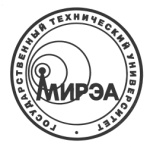 МИНОБРНАУКИ РОССИИМИНОБРНАУКИ РОССИИМИНОБРНАУКИ РОССИИМИНОБРНАУКИ РОССИИФедеральное государственное бюджетное образовательное учреждениевысшего профессионального образования"Московский государственный технический университет радиотехники,электроники и автоматики"МГТУ МИРЭАФедеральное государственное бюджетное образовательное учреждениевысшего профессионального образования"Московский государственный технический университет радиотехники,электроники и автоматики"МГТУ МИРЭАФедеральное государственное бюджетное образовательное учреждениевысшего профессионального образования"Московский государственный технический университет радиотехники,электроники и автоматики"МГТУ МИРЭАФедеральное государственное бюджетное образовательное учреждениевысшего профессионального образования"Московский государственный технический университет радиотехники,электроники и автоматики"МГТУ МИРЭАФакультет информационных технологий (ИТ)Факультет информационных технологий (ИТ)Факультет информационных технологий (ИТ)Факультет информационных технологий (ИТ)Кафедра информатики и информационных систем (ИИС)Кафедра информатики и информационных систем (ИИС)Кафедра информатики и информационных систем (ИИС)Кафедра информатики и информационных систем (ИИС)ОТЧЕТ ПО ЛАБОРАТОРНОЙ РАБОТЕОТЧЕТ ПО ЛАБОРАТОРНОЙ РАБОТЕпо дисциплинепо дисциплине«Информационные сети»«Информационные сети»Выполнил студент группы  ИСБ-3-11                                   Макарцев А.И.Зачтено«___»___________2014г.Доцент кафедры ИИСКряженков К.Г.ДесятичноеДвоичное86101011017510101111204110011001910011ДвоичноеДесятичное11000011195101010421110005610010011147ДесятичноеДвоичное19211000000168101010001000001010200000010ДесятичноеДвоичное0000000001281000000019211000000224111000002401111000024811111000252111111002541111111025511111111ДесятичноеДвоичное255111111112551111111125511111111000000000АдресДвоичноеIP-адрес широковещательной рассылки 255.255.255.25511111111.11111111.11111111.11111111MAC-адрес широковещательной рассылки FF:FF:FF:FF:FF:FF11111111:11111111:11111111:11111111:11111111:11111111ДесятичноеДвоичное1921100000016810101000000000000200000010ШестнадцатеричноеДвоичноеF4111101006D0110110104000001006201100010E8111010000600000110Количество разрядов для узловКоличество узлов53014163822416777214101022IP-адрес и маска подсети в десятичной формеIP-адрес и маска подсети в двоичной форме172.16.203.5610101100.00010000.11001011.00111000255.255.248.011111111.11111111.11111000.00000000